Санкт-Петербургское отделение РАМСВоенно-медицинская академия имени С.М. КироваСеминар: «Современный подход к организации работы медицинской сестры хирургического стационара. Профессионализм и ответственность операционной и перевязочной медицинской сестры»ПРОГРАММАДата проведения: 02 февраля 2023 годаМесто проведения: Санкт-Петербург, ул. Академика Лебедева, 6  3 ФГБВОУ ВО «Военно-медицинская академия имени С.М. Кирова» МО РФ, Большой зал клуба15.00-15.45Доклад "Роль медицинской сестры в подготовке пациента к оперативному вмешательству, лечению"Лектор – Гусева И.А. старшая медицинская сестра клиники военной травматологии и ортопедии ФГБВОУ ВО «Военно-медицинская академия имени С.М. Кирова» МО РФВ выступлении раскрывается роль медицинской сестры при подготовке пациента к оперативному вмешательству (подготовка желудочно-кишечного тракта, операционного поля, правила проведения гигиенических процедур, медикаментозная подготовка). Уделено внимание психологической поддержке пациента до и после проведения оперативного вмешательства. Раскрываются принципы ранней послеоперационной реабилитации. Особенности сестринского ухода в послеоперационном периоде.15.45-16.30Доклад "Подготовка операционных залов к работе. Выполнение санитарно-гигиенических и противоэпидемических мероприятий для обеспечения безопасности пациентов и персонала операционного блока, предотвращение распространения госпитальной инфекции"Лектор – Машковская В.И. старшая операционная медицинская сестра клиники военной травматологии и ортопедии ФГБВОУ ВО «Военно-медицинская академия имени С.М. Кирова» МО РФ             В представленном докладе рассмотрен порядок взаимодействия среднего и младшего медицинского персонала в ежедневной работе хирургического стационара. Подготовка операционных залов к проведению хирургических операций и манипуляций нуждающимся в них пациентам, обратившихся за помощью с соблюдением санитарно-эпидемиологических требований. Уделено внимание реализации на практике алгоритмов работы по порядку обращения с медицинскими отходами в операционных залах (сбор, обеззараживание, транспортировка, хранение). Требования к проведению текущих и генеральных уборок. 16.30-17.00Дискуссия, подведение итогов работы семинараПредседатель программного комитетаДиректор по профессиональному развитию РАМС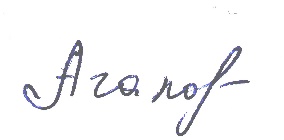 Агапова Ю.В.